Красноярский край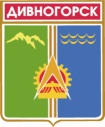 Дивногорский городской Совет депутатовПОСТАНОВЛЕНИЕ     23.04.2015                                            г. Дивногорск                                     № 100-ПО награждении Почетной грамотой Дивногорскогогородского Совета депутатов В соответствии с постановлением городского Совета депутатов от 23.04.2009 №46-П «О Почетной грамоте Дивногорского городского Совета депутатов», руководствуясь статьями 5, 35, 36, 37 Регламента городского Совета, городской Совет депутатов ПОСТАНОВИЛ:Наградить Почетной грамотой Дивногорского городского Совета депутатов за многолетний добросовестный труд в системе здравоохранения г. Дивногорска и в связи празднованием Дня медицинской сестры:	Бобылеву Елену Александровну – старшую медицинскую сестру физиотерапевтического отделения КГБУЗ «Дивногорская межрайонная больница»;	Пивинских Ирину Викторовну – старшую операционную медицинскую сестру операционного блока КГБУЗ «Дивногорская межрайонная больница»;Воронкову Ирину Вячеславовну – рентгенолаборанта рентгеноотделения КГБУЗ «Дивногорская межрайонная больница»;Молчанову Татьяну Владимировну – медицинскую сестру стерилизационного отделения КГБУЗ «Дивногорская межрайонная больница»;Мерзлякову Татьяну Александровну – медицинскую сестру взрослой поликлиники КГБУЗ «Дивногорская межрайонная больница»;Настоящее постановление вступает в силу со дня подписания.Председательгородского Совета депутатов			                                           А.В.Новак